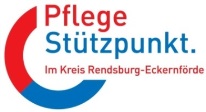 Wie gehe ich mit dem MDK-Gutachten um –Widerspruch oder Neuantrag?Die Veranstaltung findet am 19.03.2020um 18:00 UhrimRathaus FlintbekHeitmannskamp 2Großer Bürgersaalstatt.Referentin: Katrin Kardel, Kreisgeschäftsführerin vom Sozialverband RendsburgDie Veranstaltung ist kostenlos.Eine Anmeldung ist nicht erforderlich.Warum müssen Betroffene Widerspruch gegen einen Pflegegrad einlegen?Der Medizinische Dienst der Krankenkasse (MDK) schätzt die Pflegebedürftigkeit oft falsch ein. Das hat zur Folge, dass pflegebedürftige Menschen mit ihrem vorliegenden Hilfebedarf von ihrer Pflegeversicherung, nicht den Ihnen zustehenden Pflegegrad erhalten oder sogar abgelehnt werden.Nach dem Vortrag haben Sie Gelegenheit zum Austausch und es ist Zeit für Ihre Fragen.Bei Fragen, wenden Sie sich bitte an den Pflegestützpunkt Flintbek/Molfsee  04347 905 800 oder einen Pflegestützpunkt in ihrer Nähe.